Notes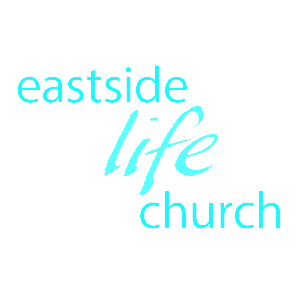 August 6, 2017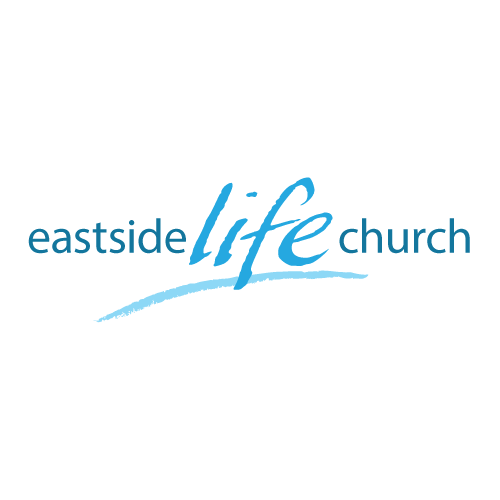 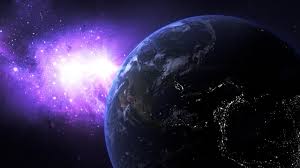 Where Heaven & Earth MeetPart 2“As it is in Heaven”WelcomeWhere Heaven & Earth Meet – Part 2‘As it is in Heaven’Intro:In the beginning God created both heaven and earth: (Genesis)	So heaven is not a figment of man’s imagination!		It’s real, and God and many others live there.Jesus teaches us about prayer: John 15:7‘Protocol’ Matthew 6:5-9	Spontaneous and sincere: ‘not like the hypocrites’ – Vs 5	Specific: ‘do not use vain repetitions’ – vs 7	Scriptural: ‘in this manner’ – vs 9Matthew 6:9-10In this manner, therefore, pray:Why Jesus connects us to the Father in heaven so well1. He came from the Father & knows Him and His ways best	-He and the Father are one: deity (& work in concert)2. Jesus dwelt among us, & was touched with our human frailties	-He was fully human too: humanityJohn 14:13-14He saw fit to bring ‘heaven’ into the center of our prayer lives.Heaven is a ‘place’ where:Angels  (in Heaven & on earth)There are millions of angels in heaven (Rev 5:11-12) 	… and even on earth too:Jesus birth -  Luke 2:13-14   (angels praising God)Joseph warned by an angel in a dream  - Matt 2:19-20Jesus strengthened by angels @ Gethsemane - Luke 22:43Peter helped to escape from prison by an angel - Acts 12:7Paul comforted by an angel just before shipwreck - Acts 27:23Jesus, little children angels & heaven Matthew 18:10 	(When did that stop when we grew up?)Why all the talk about angels?They helped Jesus and others (from heaven) in their need	…as an example to learn from.Hebrews 1:14 They are even called our ‘ministering spirits’Closing Applications1. Make a choice to think about heaven…after all, it is where we are headed. Colossians 3:1-2	To be ‘heavenly minded’ is to be of ‘earthly good’.2. Ask The Father to reveal to you more about heaven through His Word. John 17:17Final Take Away & CommunionMatthew 6:9“Our Father in heaven, 		Hallowed be Your name. 	
10 Your kingdom come.